Протокол № 2педагогического совета в МОУ оош с. Чкаловоот 6 ноября 2015 годаПрисутствовали 14 человекОтсутствующих без уважительной причины       нетПовестка педагогического совета:Об итогах исполнения решения педагогического совета № 1 от 31.08.15 г.Формирование УУД на уроках и внеурочной деятельности.Итоги успеваемости учащихся по результатам 1 четверти. Итоги воспитательной работы.О борьбе с коррупцией. Реорганизация детского сада «Малыш». Разработка основной образовательной программы ДО «Малыш» МОУ оош с. Чкалово.О формировании УУД  на уроках  и внеурочной деятельности слушали учителей начальных классов Бабич Т.А. и Мулдашеву Е.Д. и учителя русского языка и литературы  Железнову О.Н.  Учитель Бабич Т.А. говорит, что  в настоящее время учителю начальных классов приходится трудно, пересматривая свой педагогический опыт, приходится искать   ответ на вопрос «Как обучать в новых условиях?».  И школа становится не столько источником информации, сколько учит учиться; учитель не проводник знаний, а личность, обучающая способом творческой деятельности, направленной на самостоятельное приобретение и усвоение новых знаний.
На уроках математики универсальным учебным действием может служить познавательное действие (объединяющее логическое и знаково – символическое действия), определяющее умение ученика выделять тип задачи и способ ее решения.
 С этой целью обучающимся предлагается ряд заданий, в которых необходимо найти схему, отображающую логические отношения между известными данными и искомыми. В этом случае ученики решают собственно учебную задачу на установление логической модели, определяющей соотношение данных и неизвестного. А это является важным шагом учеников к успешному усвоению общего способа решения задач.Тамара Александровна предлагает  ученикам парные задания, где универсальным учебным действием служат коммуникативные действия, которые должны обеспечить возможности сотрудничества учеников: умение слушать и понимать партнера, планировать и согласованно выполнять совместную деятельность, распределять роли, взаимно контролировать действия друг друга и уметь договариваться.
Учитель Мулдашева Е.Д., делясь своим опытом  рассказала, что в своей практике, всегда старается использовать наиболее эффективные методы и приемы формирования УУД.
Русский язык является не только учебным предметом школьной образовательной программы, но и средством обучения другим дисциплинам, требует тщательной подготовки, продумывания целей и задач урока, отбора заданий, требующих не механического зазубривания, а включения активного мыслительного процесса [2]. 
На уроках русского языка формируются следующие УУД:
-установление связи между учебной деятельностью и мотивом;
-умение определить границы знания и незнания;
- выстраивание алгоритма действий;
-построение логической цепи рассуждений;
-построение речевого высказывания в устной и письменной речи;
-участие в диалоге;
-аргументация своего мнения;
-учет разных мнений;
-контроль, оценка и коррекция своей деятельности.
Прежде чем планировать урок, она четко для себя определяет конечный результат, а исходя из этого, проводит отбор форм и методов, применяемых на уроке. Определяет средства воздействия на деятельность учащихся для достижения результата, вид учебной деятельности.Из сообщения учителя русского языка Железновой О.Н. «…Как же наиболее эффективно организовать работу по формированию и развитию познавательных, регулятивных и коммуникативных универсальных действий? Предлагаю остановиться на зрительных и слуховых, кинестетических анализаторах, движениях руки, которые, как мне кажется, играют определенную роль и помогают достичь повышения эффективности освоения учащимися предметных знаний, в том числе знаний по орфографии. 
Главное направление моей работы - предупреждение. Работа ведется на всех этапах учебной деятельности при использовании таких методов, как: а) словесные; б) наглядные; в) практические. 
Рассмотрим формы учебной деятельности, развивающие познавательные УУД: 
- Самостоятельное формулирование познавательной цели - компетентность в решении проблем формирую через проблемно-диалогический метод преподавания (по Е.Л. Мельниковой), заменяя урок объяснения нового материала уроком «открытия» знаний. Открытие знаний происходит на всех этапах урока. Например, повторение изученного:
– Сегодня мы отправляемся в новое путешествие по городу Прилагательное. Но для этого нам необходимо получить карту, ответив на следующие вопросы:
А) На какие группы делятся морфологические признаки самостоятельных частей речи? (постоянные и непостоянные);
Б) Почему они так называются?
В) Назовите морфологические признаки существительного, числительного, а прилагательного? (род, число, падеж).
Г) Эти морфологические признаки прилагательного являются постоянными или непостоянными?(во время беседы на интерактивной доске выстраивается алгоритм): 
Морфологические признаки прилагательного
Постоянные непостоянные род число падеж
- Чего мы еще не знаем? (есть ли другие непостоянные морфологические признаки; какие являются постоянными). Какая перед нами будет стоять задача? (формулируется задача); 
- Поиск и выделение необходимой информации – 1. Фрагмент урока: -Выделите в тексте новую для себя информацию. Что отличает эту часть речи от наречия? (непостоянные морфологические признаки) - Подготовьте в паре план устного ответа на тему: «Категория состояния как часть речи». - «Ты мне – я тебе!» (учащиеся по плану проговаривают новый материал);
2. Задание «Ловушка» - учащимся предлагается выполнить такое задание, которое позволит выделить основную информацию, структура которой будет служить базисом для изучения темы; 3. Задание «Опора» - учениками оформляется новый материал в такой форме, которая поможет его понять и запомнить на уроке (план учебной статьи, схема, таблица, пошаговый алгоритм применения правила и др.).
- Структурирование знаний - Запишем тему урока: «Способы образования имен прилагательных». На какие вопросы надо ответить, чтобы подготовиться к изучению данной темы урока? Работая в группе, сформулируйте и запишите свои вопросы.- Готовы? Сравним ваши вопросы с вопросами учебника. Беседа по вопросам стр. 116
- Осознанное и произвольное построение речевого высказывания в устной и письменной форме – 1. Творческое домашнее задание (синквейн, стихотворение, грамматическая сказка, акростих); 2. Задание «Веселый перекресток» - ученики рассказывают друг другу изученный материал: каждый выбирает свой уровень ответа(***- самостоятельный ответ без опоры на материал параграфа; ** - ответ с использованием опоры: план, схема, алгоритм; * - пересказ материала учебника);3. Задание «Всезнайка» - учащиеся разрабатывают вопросы, задания, позволяющие повторить и закрепить изученный материал, используя дополнительные источники (эту работу можно поручить консультантам групп или членам всей группы); 4. Свободный диктант - целью такого диктанта всегда является отработка грамматических навыков построения словосочетаний и предложений, а также грамотного употребления словоформ. Читаю текст целиком, а затем по частям (по абзацу). Ученики свободно записывают прочитанное. Синонимический ряд приветствуется, текст диктанта берется из учебник только в первом полугодии 5 класса. Далее вся работа только на слух. Это хорошо помогает в работе с грамматическим строем языка и готовит к изложению. А это ГИА, если работать в системе, то результаты высокие».Далее слушали зам.директора по УВР Круковскую Т.Б. Она рассказала, что внеурочная деятельность в МОУ оош с. Чкалово организована по всем направлениям: спортивно -оздоровительное, духовно-нравственное, социальное, общеинтеллектуальное, общекультурное. Занятия с учащимися 1 – 4 и 5 класса проводят учителя начальной школы Бабич Т.А., Филимонова И.Л., Мулдашева Е.Д., а также основной – Железнова О.Н., Селезнёва Н.Ф., Мосолова Н.И., Филимонов В.В., Абдулина Г.Е.иВ ходе посещения внеурочной деятельности при проверке  у педагогов имелись планы кружков. Учащиеся с интересом занимались различными видами деятельности, выполняли проекты на кружке у Железновой О.Н. и затем выпускали школьные газеты, работали  с различными видами материалов у Пронудиной Е.Т. на кружке «Бумажный мир оригами» и т.д. Из беседы с родителями установлено, что эти виды внеурочной деятельности положительно сказываются на развитие кругозора детей, развивают познавательный интерес, логику мышления, творческий подход к работе.Решение: продолжить систематическую целенаправленную работу по формированию всех видов  УУД, обеспечивая постепенный переход на стандарты второго поколения. Отметить положительный опыт учителей Бабич Т.А., Мулдашевой Е.Д., Железновой О.Н. в формировании УУД .Об итогах успеваемости учащихся по результатам 1 четверти слушали зам. директора по УВР Круковскую Т.Б.На конец 1четверти 2015-2016 учебного года в школе обучается  55 человек. В 1 четверти аттестованы 49 учащихся из 55. 1 класс (6 человек) аттестации не подлежит. Успеваемость в целом по школе составляет 100%. Отличников в  1 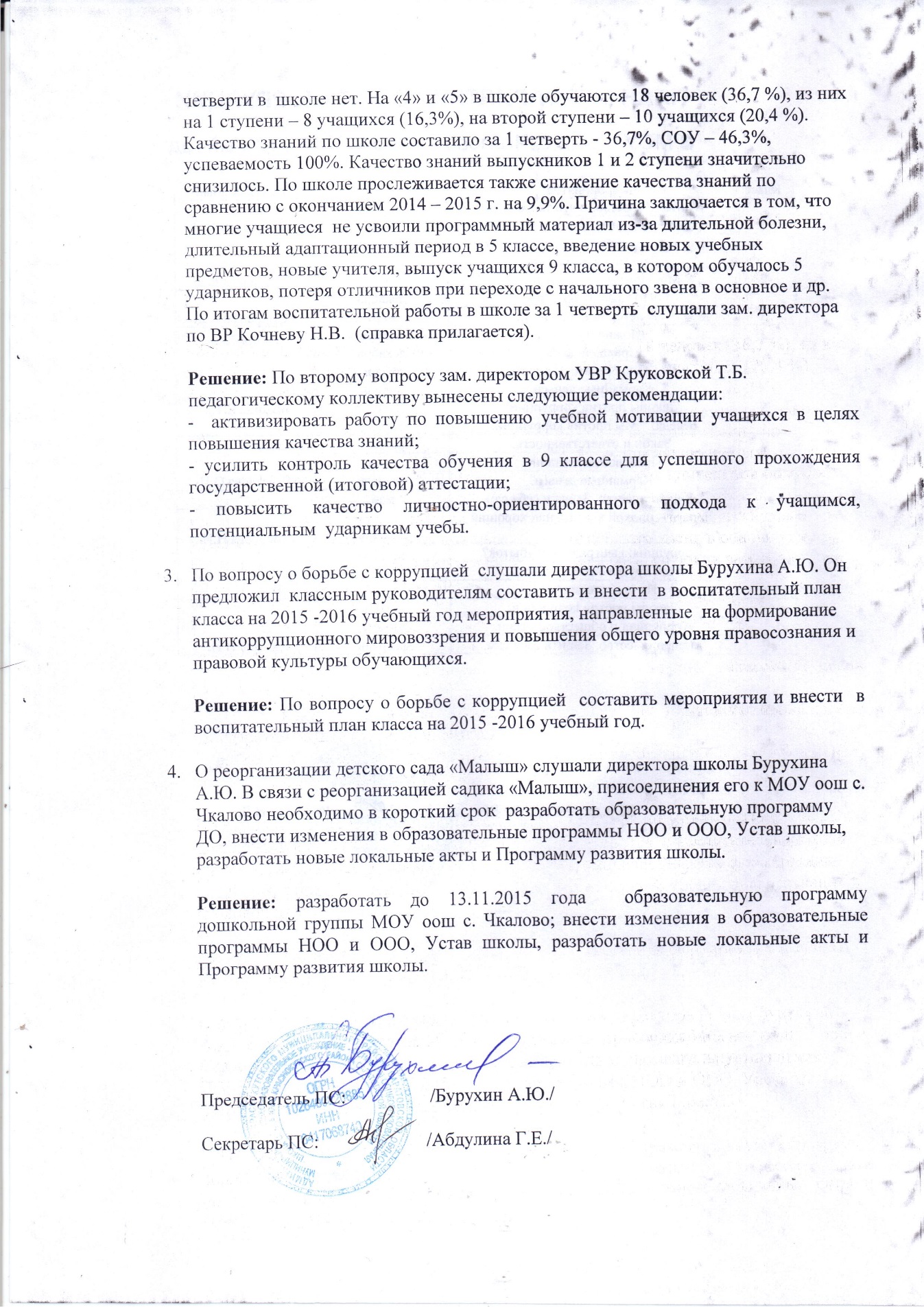 